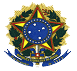 MINISTÉRIO DA EDUCAÇÃOUNIVERSIDADE FEDERAL DO DELTA DO PARNAÍBAPRÓ-REITORIA DE PÓS-GRADUAÇÃO, PESQUISA E INOVAÇÃOPROGRAMA DE PÓS-GRADUAÇÃO EM CIÊNCIAS BIOMÉDICASAv. São Sebastião, 2819, Parnaíba, Piauí, CEP 64.202-020E-mail: propopi.cppss.ppgcbm@ufdpar.edu.brAnexo 5Declaração de Aceitação das Normas do PPGCBMDeclaro, para os devidos fins, que tenho conhecimento e aceito as seguintes normas referentes ao Programa de Pós-Graduação em Ciências Biomédicas, nível Mestrado e Doutorado:1. De possuir disponibilidade de carga horária mínima semanal de 20 (vinte) horas, durante toda a vigência do Curso;2. De que as aulas, seminários e outras atividades das disciplinas do PPGCBM serão realizadas de acordo com a disponibilidade de cada professor;3. De que o baixo rendimento acadêmico atestado pelo orientador, implicará no cancelamento da matrícula no PPGCBM;4. De que a aprovação no processo seletivo não garante a concessão de bolsa de estudo.Local:Data:Assinatura do Candidato: